Concepts and ideas, not materialCreated to assist in planting and growth of coral in a sandy composition and to anchor mangroves in  sandy composition or unstable material that is subject to wave actions.(patent pending)     Coral Anchor					Mangrove Anchor	Mangrove Anchor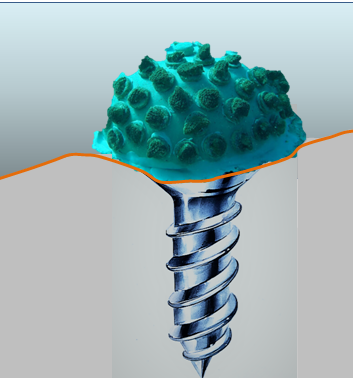 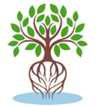 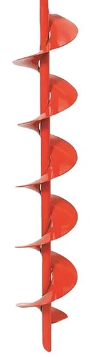 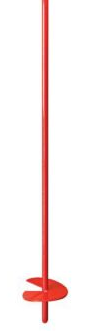 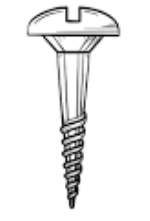 